URB   URBÁRSKE  POZEMKOVÉ  SPOLOČENSTVO    KYSUCKÝ  LIESKOVEC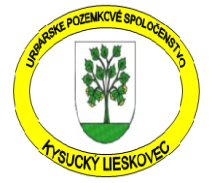 		             IČO: 42220866, DIČ: 2023505528, : 0904891773					             mailto:ups@urbarkysuckylieskovec.sk www.urbarkysuckylieskovec.skZápisnica z Valného zhromaždenia Urbárskeho pozemkového spoločenstva v Kysuckom  Lieskovcikonaného dňa 17. 03. 2019 v KD Kysucký LieskovecProgram:Prezentácia podielnikov od 13,00 do 14,00 hod.Privítanie a úvodVoľba návrhovej a mandátovej komisie, zapisovateľa a overovateľov zápisniceSpráva mandátovej komisieKontrola uznesenia z VZ zo dňa 25. februára 2018Správa o hospodárení, správa OLH, správa revíznej komisieRočná účtovná závierka za rok 2018, schválenie a návrh na rozdelenie ziskuPožiadavka z Promainvest s.r.o. Žilina na odčlenenie novovytvorených parciel KNC na LV 2098, LV 2444, LV 2445, LV 3132 z dôvodu majetko právneho usporiadania nehnuteľností na stavbu diaľnice D3 Kys. N. Mesto - OščadnicaDodatok č. 4 k Zmluve o založení UPS - úprava na základe zákona 110/2018 Z.z. platnáod 1.7.2018Rôzne- diskusiaNávrh na uznesenieZáverPrezentácia podielnikov prebiehala od 13. 00 hod do 14,00 hod.Predsedkyňa UPS Mgr. Ľudmila Pijaková privítala všetkých zúčastnených a poďakovala za ich 	účasť a  vyjadrila vďaku za splnomocnenia, ktoré dali členovia členom výboru, aby sme mohli 	hlasovať a odsúhlasiť všetko čo je v programe a predniesla program schôdze a  vyzvala              zúčastnených  aby predniesli pripomienky k programu , pripomienky neboli žiadne a tak  dala              hlasovať za program valného zhromaždenia	Hlasovanie za program: ZA: všetciProti: Zdržal sa  hlasovania: Program rokovania schválený3.	Voľba mandátovej komisie: predseda: Ján Sidor       Členovia:  Jozef Hmíra, Ján Chupáč, Pius Paršo, Stanislav Jančiga, Skokan Jozef, Lýdia Šusteková                      hlasovanie: ZA:  všetci		proti:  0		zdržal sa  hlasovania:  0                      mandátová komisia schválená       Voľba návrhovej komisie -  Návrh na zloženie j komisie: Predseda:  Mgr. Štefánia Hmírová       Členovia: Ing. Pavol Šutý, Ing. Ján Konušík                   hlasovanie: ZA:99,20%		Proti: 0		Zdržal: p. Králik – 0,80 %		Návrhová komisia schválená     Návrh na zapisovateľa: navrhuje sa : Katarína Srnková                    hlasovanie: ZA: všetci	              Proti: 0		Zdržal: 0                     Zapisovateľka schválená     Overovatelia zápisnice: návrh:  p. Anna Franeková, p. Ing. Oldřich Dulík                   Hlasovanie: ZA:   všetci		Proti:   0		Zdržal: 0
		Overovatelia zápisnice schváleníSprávu mandátovej komisie predniesol predseda komisie p. Sidor Ján a oboznámil účasť na valnom       zhromaždení. Valné zhromaždenie je uznášania schopné a účasť je 55, 57%  z čo je  1502, 3 podielov        z celkového počtu 2702,9 podielov platných ku dňu  zhromaždenia.                                                                  Predseda UPS  p. Pijaková  - vykonala kontrolu uznesenia z valného zhromaždenia zo dňa 25. 02. 2018, kde pod bodom C 1 – úloha výboru :zistiť či je výhodné alebo sa dá vytvárať finančná rezerva na  práce v lese,  keď nebude príjem z predaja dreva.   Výbor na svojom zasadnutí neschváli tvorbu                 rezervy a to z týchto  dôvodov :Predpokladané náklady na pestovateľskú činnosť na najbližších minimálne 3 rokov budú kryté z hospodárskeho výsledku UPS. To znamená, že ťažba a predaj drevnej hmoty na základe stavu zásob je dostatočná na uvedené krytie.V prípade zastavenia ťažby z akýchkoľvek dôvodov, bude pestovateľská činnosť v podobe vyžínania, ochrany pred ohryzom zverou a schôdzková činnosť krytá z nájmu pozemkov (samozrejme nebudú potrebné sadenice, výsadba sadeníc, pálenie a uhadzovanie...).Už teraz je príjem z nájmu pozemkov 13000 € a bude ďalej rásť.  Je zbytočné vytvárať jeden, dva max tri roky rezervu a nasledujúci rok ju preinvestovať za dodržania všetkých účtovníckych pravidiel (odvody...).Nevytvárať neprehľadné účtovníctvo a viesť viaceré účty v peňažnom ústave.          p. Ondreáš  Stanislav pripomienkoval tento bod – ide mu hlavne o to, že aby sa neskôr nemuseli         skladať na ochranu lesa, preto chce vytvoriť rezervu.  p. Dulík sa priklonil na stranu p. Pijákovej –          rezervný fond sa vytvárať nebude.6.   Správu o hospodárení UPS za rok 2018 prečítala pokladníčkaIng. MáriaJanišová.         príloha č.1           Správu revíznej komisie prednieslapredsedkyňa Mgr. Dáša Hunčíková.                           príloha č.2              Správu OLH predniesol p. Miroslav Belica  - odborný lesný hospodár.                              príloha č.3Ročná účtovná závierka za rok 2018 – stručný výklad RUZ predniesla predsedkyňa UPS RUZ za rok 2018  a rozdelenie zisku za rok 2017 a 2018– rozdelenie zisku   za rok 2017  vo výške 4793,08  € na poskytne na  pokrytie straty, ktorá vznikla za rok 2016 vo výške  5965,05 €  a             rozdelenie čistého zisku za rok 2018 vo výške 11 017 €, kde 1171,97  € za použije na vykrytie             straty z roku 2016 a ostatok vo výške 9845,05  € sa rozdelí podľa zoznamu platnému ku dňu konania valného zhromaždenia a vyplatí sa v decembri tohto roku	Za hlasovalo:	      98,66  % prítomných dielov Proti hlasovalo:          0,00 % prítomných dielov Zdržalo sa:                  1,34  % prítomných dielov / p. Králik B, Ondreáš S, Fujak P/8.     Požiadavku firmy Promainvest  sro  Žilina na odčlenenie nasledovných parciel z LV 2098, 2444, 2445 a 3132 zo spoločnej nehnuteľnosti a stala sa oddelenou nehnuteľnosťou je potrebný súhlas valného zhromaždenia, aby sa  novovytvorené parcely registra C dostali na nové LV a mohli sa vykúpiť pod dialnicu D3 Kys. Nové Mesto – Oščadnica.       p. Dulík – či to nemôžeme my ako celok predať? – odpoveď, že nie lebo to patrí podielnikom.       p. Šurina – za akú cenu sa to bude vykupovať? Aké sú ceny  za tie pozemky teraz?  - odpoveď, že        oni  uzatvorené zmluvy o budúcej kúpnej zmluve, alebo zmluvu o budúcej nájomnej zmluve a tam        majú aj  uvedenú sumu za akú sa to bude vykupovať. P. Šurina nepochopil, že prečo potom chcú       od valného  zhromaždenia súhlas na odčlenenie. – odpoveď, lebo je to spoločná nehnuteľnosť       podľa z.  97/2013 a  odčleniť časť spoločnej nehnuteľností musí rozhodnúť len valné  zhromaždenie.        p. Ing. Pavol Šutý – vysvetlil odčlenenie , že na nových LV budú stáť všetci podielnici, tak  ako na        pôvodných LV, z ktorých sa má vytvoriť odčlenená nehnuteľnosť. Oddelenie od spoločnej nehnuteľnosti novo vzniknuté parcely KN C zapísané na LV 2098, 2444, 2445, 3132, ktoré vznikli odčlenením od pôvodných parciel :        LV 2098 z parcely KN E 1697 vznikli nové KN C :          2636/2         lesné pozemky                               16  m2          3165/5         vodné plochy                               967  m2          2636/4         lesné pozemky                          15354  m2          2636/8         lesné pozemky                            4677  m2          2637/2         lesné pozemky                               16  m2          2637/3         lesné pozemky                                 4  m2          2637/4         lesné pozemky                                 4  m2          2637/5         lesné pozemky                               16  m2       LV  2444 z parcelyKN E  1600 vznikli nové parcely KN C:          1376/10      vodné plochy                                    7  m2          1376/13      vodné plochy                                  39  m2          1376/15      vodné plochy                                    3  m2          1376/14      vodné plochy                                    3  m2     LV  2445 z parcelyKN E  605/1 vznikli nové parcely KN C:          2616/13     ostatné plochy                                  210 m2          2616/17     vodné plochy                                         2 m2          2621/93     orná pôda                                             44 m2           2616/21      vodné plochy                                       53 m2          2616/19     vodné plochy                                      130 m2           2621/4        orná pôda                                         1705 m2          2617/4        ostatné plochy                                     23 m2          2621/95      orná pôda                                             27 m2LV  3132 z parcely KN E  604/1 vznikli nové parcely KN C:         2603/3        ostatné plochy                                       5 m2         2603/4        ostatné plochy                                     10 m2         2615/6        ostatné plochy                                       7 m2         2616/27      vodné plochy                                         3 m2							Za hlasovalo:      99,84  % prítomných dielov							Proti hlasovalo:         0,00  % prítomných dielov							Zdržalo sa:                  0,16  % prítomných dielov	9.Dodatok č. 4 k Zmluve o založení  Urbárskeho pozemkového spoločenstva Kysucký Lieskovec. K vytvoreniu dodatku č. 4 mám uložila povinnosť novela zákona č. 110/2018 Z.z. a pozemkových spoločenstvách, kde v jednotlivých paragrafových ustanoveniach došlo k zmene a na základe tejto skutočnosti sme museli upraviť zmluvu novým dodatkom č. 4 v nasledovných článkoch a bodoch podľa § 32a odst.2Čl. I.Bod 1/. vkladá sa za druhú vetu veta: Prispôsobilo právne pomery k zákonu č. 97/2013 Z.z. o pozemkových spoločenstvách, v znení neskorších predpisov z. 110/2018Bod 3/.  Sídlo  spoločenstva: za obec 02334 Kysucký Lieskovec sa vkladá s. č. 29Čl. III.Bod 11/ „ Základný majetok spoločenstva „  sa vypúšťa a tvorí prílohu č. 1 zmluvy o založení spoločenstva.              /§18 odst. 2/. Čl. IV.Bod 9./ vkladá sa na konci prvej vety dodatok: Zoznam členov spoločenstva tvorí prílohu č. 2 Zmluvy              o založení spoločenstva. /§ 18 odst. 1/. Vkladá sa veta: Zoznam členov spoločenstva vedie výbor      spoločenstva.Čl. V.Bod 7/. Mení sa prvá veta takto: „ Predseda je osoba konajúca za spoločenstvo navonok, štatutárnym              orgánom  spoločenstva podľa zákona je výbor. / § 16, odst. 1/Bod 8/. Mení sa prvá veta takto:   „Hospodár – podpredseda nie je štatutárnym orgánom, je mu udelený              rozsah oprávnenia na konanie za spoločenstvo. / § 16, odst. 1/Bod 9/. Mení sa prvá veta takto: „Pokladník – nie je štatutárnym orgánom, je mu udelený rozsah              oprávnenia na konanie za spoločenstvo./ § 16, odst. 1/ Čl V.Bod 6, časť 1.2  Výbor je sedemčlenný“ sa mení na „ Výbor je  päťčlenný“. /§16 ods. 3/            Vkladá sa nová časť čl. V, bod 6, časť 1.3 a tá znie :            Vzdanie sa  členstva vo výbore spoločenstva nastáva dňom doručenia písomného oznámenia              o vzdaní sa členstva vo výbore spoločenstva, výboru spoločenstva podľa par 13, bod 2.                                                                                            Za hlasovalo:	100  % prítomných dielov				                                  Proti hlasovalo:            0  % prítomných dielov						           žalo sa :                    0  % prítomných dielov10. Rôzne a diskusia      Ako prvý sa do diskusie prihlásil OLH p. Miroslav Belica, ktorý je za vytváranie rezervy na lesné  práce do budúcna, ale ak má spoločenstvo iný názor ja ho rešpektujem. Je zlé, keď človek vidí, ako les horí a ľudia oň prichádzajú. Snažím sa každý rok informovať o situácii v lese, je to v dnešnej dobe hrozné. Ja chcem povedať, že ja vždy upozorňujem, keď sa rezerva míňa, treba na to myslieť, treba zalesňovať, natierať, starať sa o les. Je to dôležité, aby sme plnili ekologické funkcie lesa. Som z toho smutný, aká je situácia teraz. Problém je v tom, ako lykožrút sa rozmnožuje, je to smutné, ako zabíja stromy. Lykožrút sa dostáva do prevahy. Budeme musieť vyrezať stromy, preto treba všetky sily venovať do obnovy lesa.  Lapače majú veľký význam,  jedná sa o to, aby ten hmyz nenalietaval do žrďoviny, tam musíme tieto lapače dávať, aby mal hmyz do čoho nalietať. Výsledky sú zlé.p. Šurina – prečo sa toto nerieši postrekmi.p. Belica – hmyz sa musí zabíjať zo základne, postreky nikto nechce robiť, je dosť problematické to kapacitne zvládnuť, je to chémia, čoho sa dotkne, zabije všetko, aj užitočný hmyz. Ak chcete strom ošetriť, musíte ho najskôr zrezať.p. Šurina- len potom z iných lesov prelieta ten hmyz.p. Belica – je to pravda, je to taký začarovaný kruh.p. Šutý Pavol – chcem povedať, že lykožrút to nie je sranda, do lapačov  sa chytá málo hmyzu . Lykožrút sa vyhubí tak, že napadnuté drevo sa odnesie z lesa preč. Stihnúť rúbať napadnuté stromy a rýchlo drevo predať za čo najlepšiu cenu. Nie je to len u nás, ale nie je to na celom území Slovenska. V mladinách máme ešte väčšie nebezpečenstvo, ale tam sa dá už bojovať chemickým postrekom haluzoviny, kde sa lykožrút hlavne množí.Slovo si zobrala predsedkyňa, ktorá informovala o zmenách vo výbore, kde z postu hospodára odstúpil p. Jančiga Stanislav a výbor zvolil p. Jozefa  Skokana. Ďalej informovala o sídlo spoločenstva na adrese Kysucký Lieskovec č. 29 a umiestnení poštovej schránky vo vestibulu obecného úradu.V zmluve o založení je bod, ktorý hovorí, že výbor bude sa snažiť dať do poriadku, teda vysporiadať, pasienkový urbár. Je to s ním zle, lebo je tam o dosť podielníkov viac, ktorý vlastnia len pasienkový urbár. Chyba sa stala niekedy v minulosti, kde notári delili urbársky majetok nie podľa zákona, ale hoci ako.Bude potrebné urobiť niektoré kroky, ktoré by viedli k z jednocovaniu  majetku, máme urobený zoznam podielníkov len pasienkového  urbáru a najmenšia výmera člena je 0,64 m2, alebo niektorý súrodenci vlastnia len lesný urbár a iný zas len pasienkový urbár. Zvoláme stretnutie, kde budeme chcieť odkúpiť za stanovenú cenu jednotlivé malé výmery , potom navrhnúť darovať si, alebo zameniť medzi súrodencami, alebo príbuznými časti pasienkového urbáru. Ďalej nám robí pri prevode a prechode práv parcela v KU obce Ochodnica, zapísaná na LV 7687  - KN E 4936. Je to pozemok, na ktorom stojí časť Ochodnického ihriska, ide potok Ochodničanka, je tam poľná cesta a nemá žiadne využitie. Najlepšie by bolo tento pozemok odpredať obci Ochodnica. Zvolá stretnutie so starostom obce.p. Pavlu s tejto téme povedal, že to bude problém, lebo časť pozemku má aj Dunajov. p.Dulík sa pýtal, či členovia majú LV a stav KN C a či je menný zoznam. Odpoveď predsedkyňa, že skoro všetky parcely sú stavu E a iba tie ktoré sú zastavené ako napr. AGO.Ďalej pokračovala predsedkyňa  a oznámila, že sme obdržali list od SPZ RO Žilina, kde žiadanú menný zoznam nezistených členov, výšku zisku na diel, alebo výmeru. Mailom sme ich žiadali o vysvetlenie, kto je nezistený vlastník, tak ani sa neozvali, a ani sa neospravedlnili, že neprídu na valné zhromaždenie. Len pýtajú peniaze.Keď už prebiehala diskusia a nikto sa do ďalšej neprihlásil, tak predsedkyňa ukončila diskusiu a vyzvala návrhovú komisiu na prečítanie návrhu na uznesenie 11.   Návrh na uznesenie predniesol predseda návrhovej komisie Mgr. Štefánia Hmírová: uznesenie bolo jednohlasné prijaté.12.     Na záver predsedníčka UPS v mene svojom, ale aj v mene celého výboru, poďakovala zúčastneným za účasť na valnom zhromaždení a zaželala príjemný zvyšok nedele.V  Kysuckom Lieskovci 17.03.2019         Zapísala :Katarína Srnková                                ................................         Overovatelia zápisnice:  Anna Franková            ..................................                                                  Ing. Oldřich Dulík      ..................................          Predseda UPS :  Mgr. Ľudmila Pijaková           ...................................